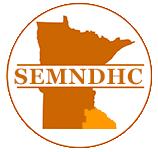 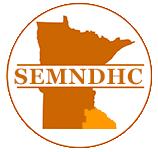 AgendaOctober 17, 2017; 8:45 AM – 4:30 PMLocation: 1001 14th St NW Rochester – Assisi Heights, Auditorium 1-50AWebinar Option: Info Provided on Page 3. Please register via SurveyMonkey: https://www.surveymonkey.com/r/MQ2HKM2October 17, 2017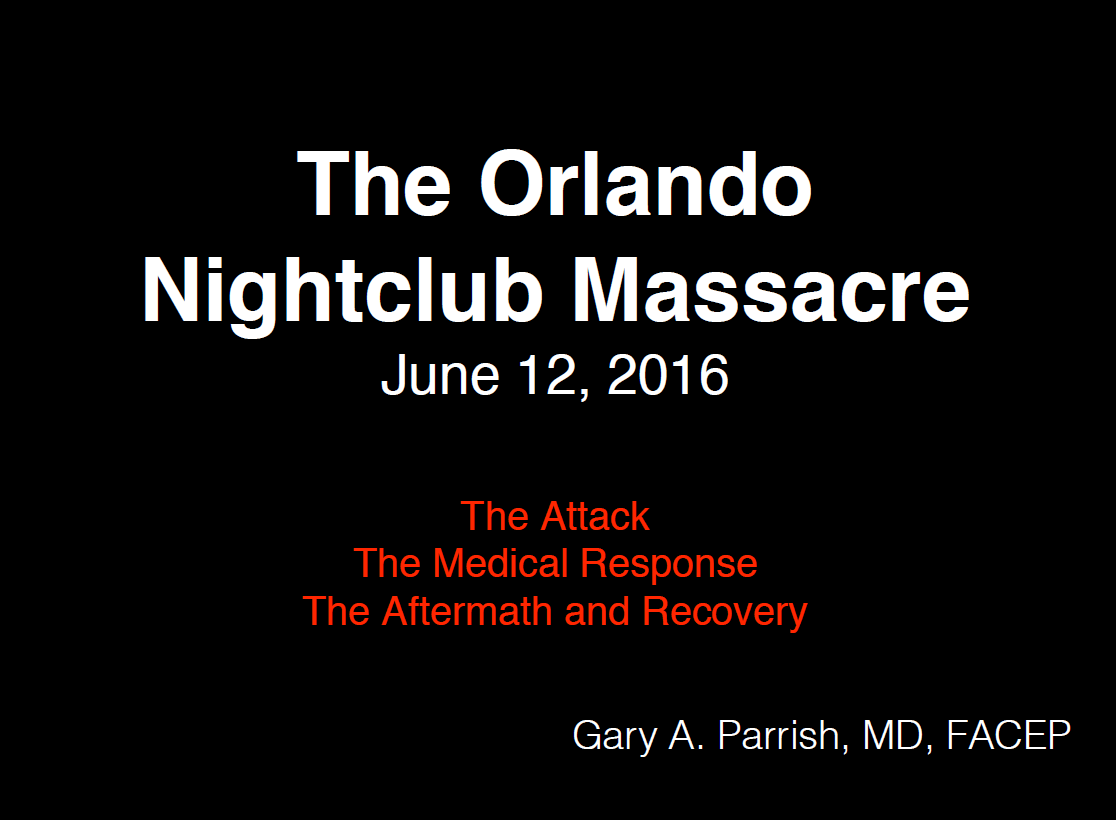 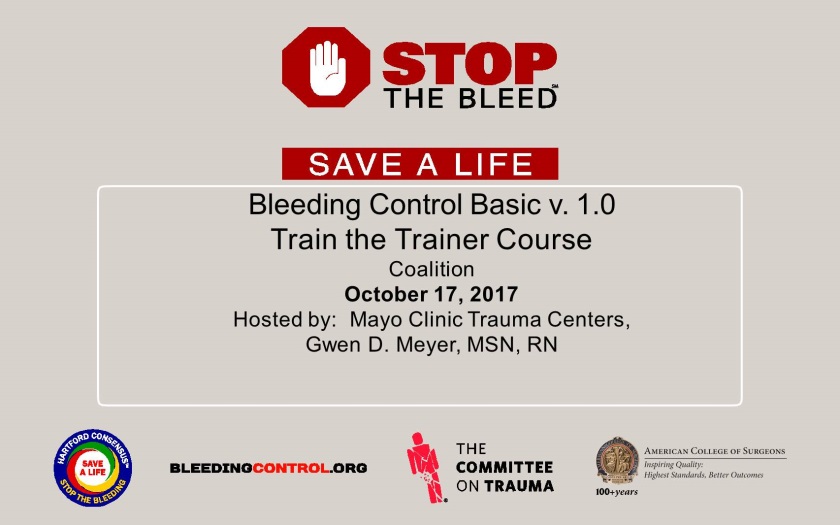 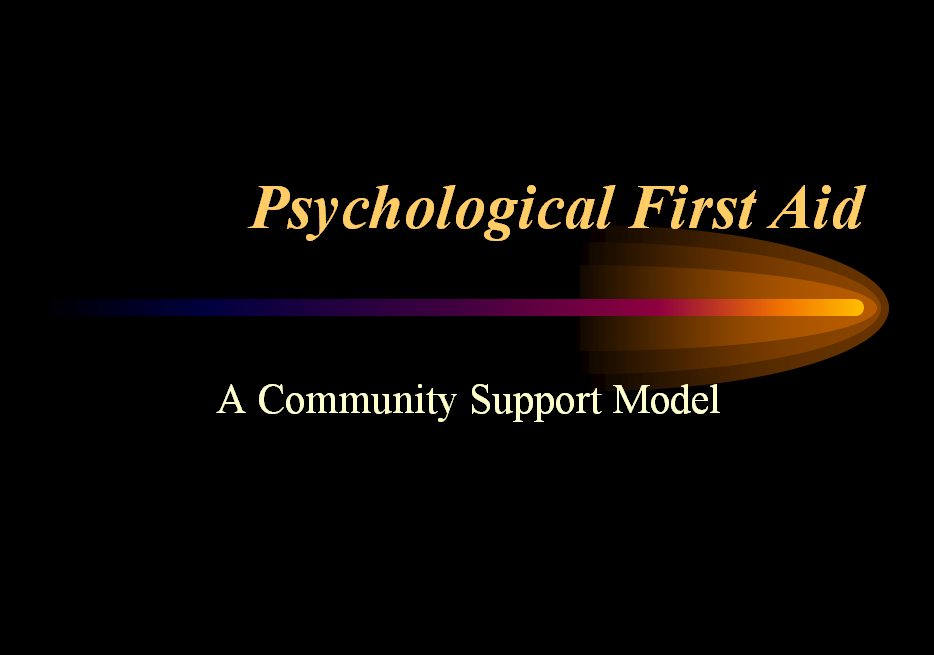 WEBINAR ACCESS INFORMATIONSEMN DHC Compact Meeting Step 1: Dial-In  U.S. & Canada:    866.365.4406  Access Code: 2662083  Step 2: Web Login  https://cc.callinfo.com/r/1xp7lsms8iyae&eom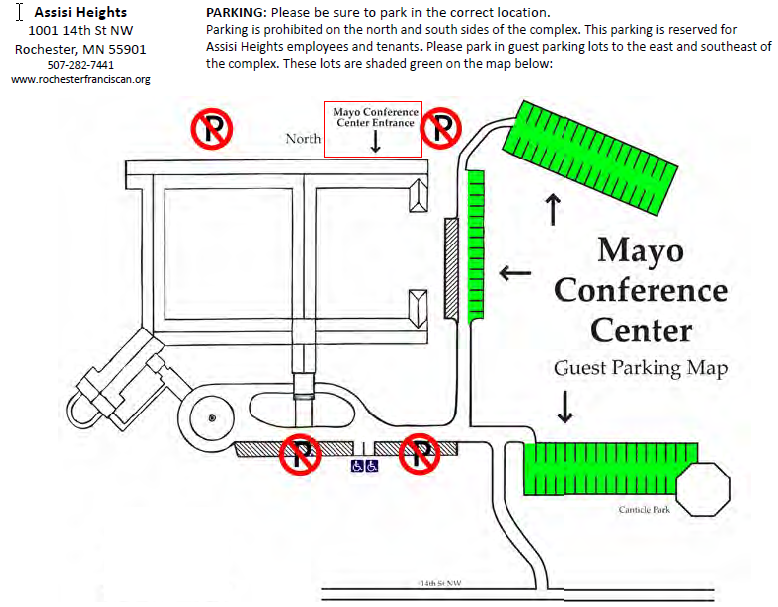 TimeAgenda ItemPresenterLocation8:00Arrival/Networking/Light BreakfastNA1-50A, Auditorium8:45Welcome & Agenda OverviewByron Callies1-50A, Auditorium9:00State of the Region Current CapabilitiesByron Callies1-50A, Auditorium 9:30The Orlando Nightclub MassacreThe Attack, The Medical Response, The Aftermath and RecoveryGary Parrish, MD, FACEP 1-50A, Auditorium 11:00Break11:15Stop the Bleed TrainingProvided by the Southern Minnesota Regional Trauma Advisory CommitteeGwen D. Meyer, M.S.N., R.N. Carol R. Immermann, R.N. 1-50A, Auditorium12:00LunchDining Hall1:00Regional Risk ProfileJay Johnson1-50A, Auditorium1:30Regional Emergency Preparedness PlanByron Callies1-50A, Auditorium2:00Psychological First Aid TrainingA Community Support ModelChristina M. Coyle, L.I.C.S.W. 1-50A, Auditorium2:30Break2:45Psychological First Aid TrainingA Community Support ModelChristina M. Coyle, L.I.C.S.W. 1-50A, Auditorium4:15Closing RemarksByron Callies1-50A, Auditorium4:30Depart